FUNGSI CUSTOMER SERVICE DALAM MENINGKATKAN EFEKTIFITAS PELAYANAN PADA PELANGGAN DI BALAI BESAR LOGAM DAN MESIN BANDUNGSKRIPSIDiajukan untuk memenuhi salah satu syarat dalam  menempuh ujian sidang S1 konsentrasi HUMAS Jurusan Ilmu Komunikasi FISIP Universitas Pasundan Angga AdityaNPM 122050319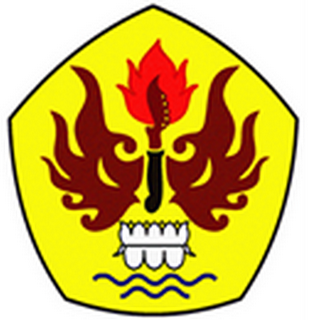 FAKULTAS ILMU SOSIAL DAN ILMU POLITIKUNIVERSITAS PASUNDAN BANDUNG2015